《「跨世代，一拍即合」自拍募集活動》 


家中的爺爺奶奶老是讓你覺得「天哪～怎麼這麼可愛!!」嗎？
很想多留下跟爺爺奶奶快樂的笑容與回憶嗎？

人家炫嬰兒，我們要來炫耀可愛的爺爺奶奶～ 快拿起手機、和他們一起自拍上傳

除了能參加抽獎之外，也是在做公益喔！

董氏基金會及寶佳公益慈善基金會推出「跨世代，一拍即合」自拍募集活動，
邀請您找家中可愛的爺爺奶奶上傳自拍照片， 還有機會將價值超過千元的好禮抱回家喔!!

和我們一起為爺爺奶奶打造「老得好，銀髮心生活」~

即日起至2月28日，上傳與60歲以上長者的自拍照， 並寫下通關密語
一拍即合，我與_______一起________」； 不限參與次數與張數，
讓我們在拉近與親友關係的同時，還能參加抽獎喔！

◎參加條件：照片中需有長者入鏡、照片應以自拍角度為主
◎主辦單位：寶佳公益慈善基金會、董氏基金會
◎活動網址：  https://www.facebook.com/events/195534937693060/( FB搜尋：跨世代，一拍即合)
◎活動方式：
STEP1-進入活動頁面
STEP2-點選「新增相片」
STEP3-寫下通關密語「一拍即合，我與______一起_____」，上傳與長者自拍照


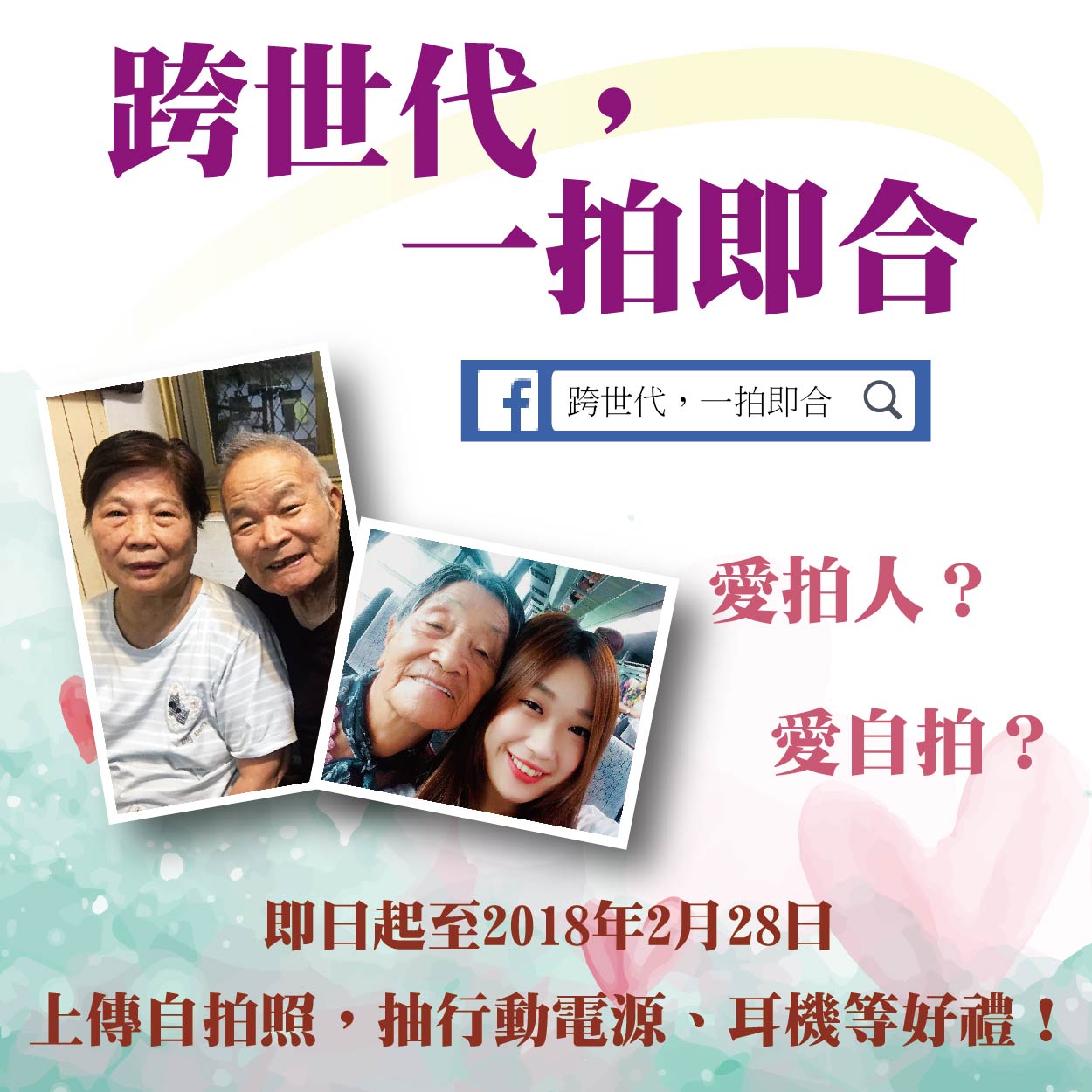 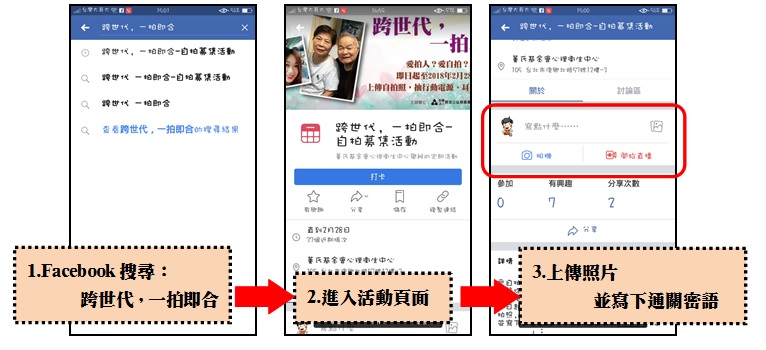 